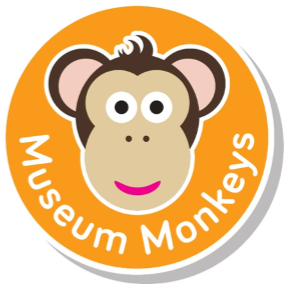 Museum Monkeys events for under 5sOnly £4 per session, museum admission applies.Sessions run term time only.Museum Baby (under two years old)               Fridays, 10am – 11amSpecial baby sessions linked to exhibitions, including songs and sensory activities for babies and their carers. Sessions are a mixture of free flow and adult led activities which all relate to the early years Curriculum. A perfect introduction to museums!Museum Baby Yorkshire MuseumDinosaurs13th January Bounce on the dinosaur hopper, find the fossils in the sand and feel fossils from the collection. Birds20th January Look at taxidermy birds, squeeze the bird toys to hear the bird song and feel the feathers.Space27th January Look at the stairs in the dark den and play with the inflatable planets. Minibeasts3rd February Play with the inflatable minibeasts and find the minibeasts in the sand.Colours in History10th February Look through the coloured windows and colour in the medieval letters.Early Years Explorers (two – five years old)   Thursdays, 10am – 11amActivities for children aged two to five years old which include songs, stories, games and craft activities. Sessions are based on familiar preschool play areas, which are enhanced to help children learn about the museum’ collections and exhibitions through play. Sessions are a mixture of free flow and adult led activities which all relate to the Early Years curriculum.Early Years Explorers York Art Gallery Wood 12th JanuaryPlay with the traditional wooden toys and make some bark rubbing pictures. Cloth19th JanuaryMake den with cloth materials, play with rag dolls and make a cloth collage.Fur & Feathers26th JanuaryInvestigate the fur and feather sensory area and make a feather picture.Clay2nd FebruaryMake a clay pot, paint with clay slip and investigate the clay texture area.Paper9th February Play in the shredded paper area, make paper dolls and listen to the paper doll story. HOW TO BOOK  Please book sessions using our Eventbrite page, follow this link: http://tinyurl.com/oh46tnj Bookings open 1st DecemberPlease Note: If you are unable to attend please cancel your booking to allow others to participate.  